Assignment # 12(UNIT 1 MASTERY)The purpose of this is to let you know where you are at and what you need more practice at to become a master of Intro Geometry.Skill #8: I can find the area and perimeter of the 4 basic shapes (rectangle, square, triangle, circle)You CAN use a resource card for this!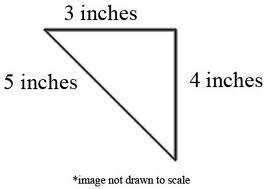 1) Find the perimeter and area of this triangle.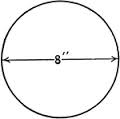 2) Find the circumference and area of this circle. This feedback is given to you so that you can learn from your mistakes and master these ideas.Mastered Skill #1 (Geometric Names)     			Yes    Not YetMastered Skill #2 (Measuring with a ruler/protractor)    Yes    Not YetMastered Skill #3 (Angle Properties)    			Yes    Not YetMastered Skill #4 (Converting Between Scales)     	Yes    Not YetMastered Skill #5 (Drawing Based On a Diagram)    	Yes    Not YetMastered Skill #6 (Midpoint)    				 Yes    Not YetMastered Skill #7 (Distance)  				Yes    Not YetMastered Skill #8 (Area & Perimeter)    			Yes    Not YetWhat’s one thing you are feeling successful at?What’s one thing you want to make sure to watch out for on Thursday/Friday?Skill #1: Naming Points, Lines, Planes & Angles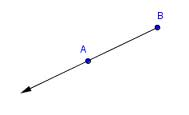 What type of geometric object is this? ________________________Write down all of the names that make sense for this object:Skill #2: Measuring with a Ruler & Protractor Find the length of segment AD.____Find the measure of angle DHB:______Find the measure of angle DIE:_____Skill #3: Describing Angles and Their Properties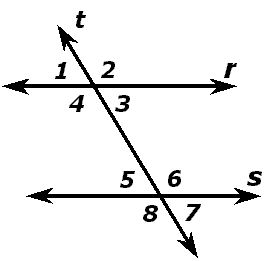 What two angles are supplementary to angle 7? ____ and ____If the measure of angle 7 were 47°, what would the measure of angle 5 be? _______  How do you know?If the measure of angle 7 were  62°, what would the measure of angle 6 be? _____  How do you know?Name all of the obtuse angles in the picture.Skill #3: Describing Angles and Their PropertiesWhat two angles are supplementary to angle 7? ____ and ____If the measure of angle 7 were 47°, what would the measure of angle 5 be? _______  How do you know?If the measure of angle 7 were  62°, what would the measure of angle 6 be? _____  How do you know?Name all of the obtuse angles in the picture.Skill #4: I can convert between different measuring scales  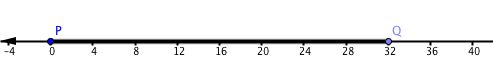 1) If I drive between points P and Q and each marker represents 80 miles, how long is the drive?Skill #5: I can draw lines and plot points according to a description and vice versaJ is the midpoint of . Label it on the diagram.R is the midpoint of . Label it on the diagram.BONUS (not counted): What fraction of is Skill #6: I can find the midpoint of a segment1) Find the midpoint of segment  using any method you want.Skill #7: I can find the distance of diagonal lines on the coordinate plane1) Find the length of segment  in units (1 unit = 1 human block). No rulers! Write your work on the back.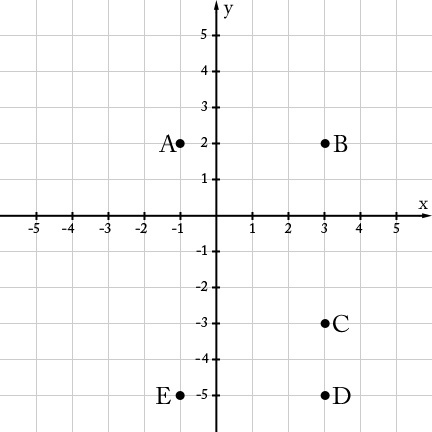 